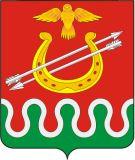 Глава Боготольского районаКрасноярского краяРАСПОРЯЖЕНИЕг. Боготол17 октября 2019 года						                       № 269 – р О закрытии наплавных мостов    	В связи с понижением температуры окружающего воздуха до минусовых отметок, в целях обеспечения безопасности людей на водных объектах и сохранения целостности конструкции наплавных мостов, руководствуясь ст.18 Устава Боготольского района Красноярского края1. Рекомендовать:1.1. Боготольскому филиалу ГП КК «Ачинское ДРСУ (Зузенок) организовать выполнение работ по демонтажу наплавных мостов через р.Чулым:- на автодороге «Большая Косуль – Казанка 1» - 18 октября 2019 года;- на автодороге «Красный Завод – Вагино» - 19 октября 2019 года.1.2. администрациям Александровского (Никишина) и Краснозаводского (Куц) сельсоветов довести информацию о закрытии наплавных мостов до населения сельсоветов.2. Отделу кадров, муниципальной службы и организационной работы (Цупель) разместить настоящее распоряжение на официальном сайте администрации Боготольского района в сети Интернет www.bogotol.ru.3. Контроль за исполнением распоряжения оставляю за собой.4. Распоряжение вступает в силу со дня подписания.Глава Боготольского района                                                                   А.В.Белов      